บันทึกข้อความ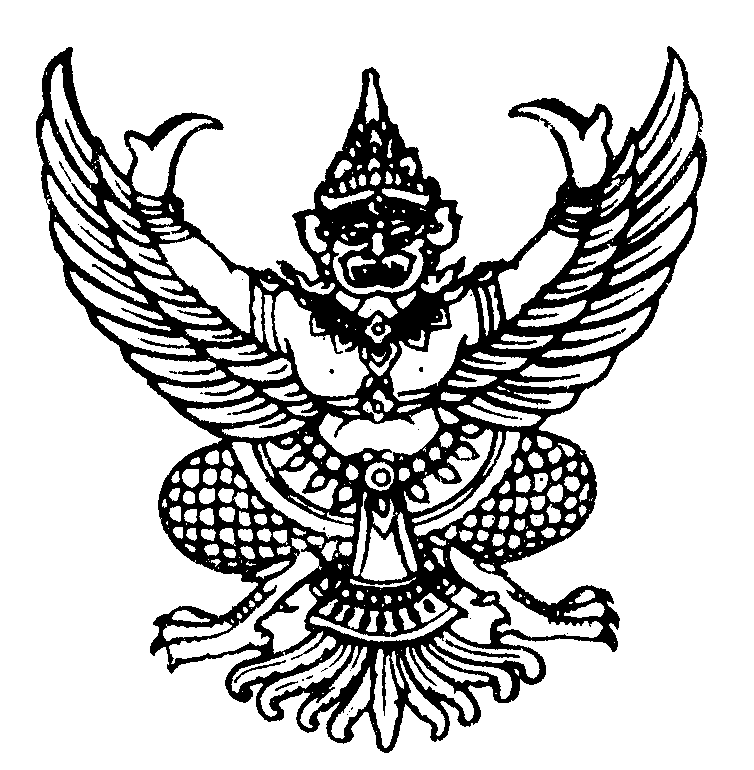 ส่วนราชการสโรงพยาบาลส่งเสริมสุขภาพตำบลป่งไฮ  โทร.๐๔๒-๔๘๙๐๑๒ที่ บก๐๐๒๓๒.๑(๕) /				     วันที่        ธันวาคม  ๒๕๖๓เรื่องขขออนุมัติโครงการป้องกันโรคและภัยสุขภาพเรียน  สาธารณสุขอำเภอเซกา	                เรื่องเดิม                ตามที่ สำนักงานสาธารณสุขจังหวัดบึงกาฬ ได้กำหนดยุทธศาสตร์พัฒนาสาธารณสุข และประเด็นมุ่นเน้น บึงกาฬ ๕ ดี (5 G) และเป็นกรอบแนวทางให้ทุกหน่วยขับเคลื่อนการดำเนินงาน นั้นข้อกฎหมาย	     อาศัยอำนาจตามคำสั่งกระทรวงสาธารณสุข ที่ ๙๑๓๒ / ๒๕๕๕ เรื่องการมอบอำนาจในการอนุมัติ การเดินทางไปราชการ การจัดประชุม การฝึกอบรม การจัดงาน การประชุมระหว่างประเทศและค่าใช้จ่ายต่าง ๆ ข้อ ๒ และข้อ ๒.๑๒ และคำสั่งกระทรวงสาธารณสุข ที่ ๘๙๗ / ๒๕๕๙ เรื่องมอบหมายให้ข้าราชการเป็นผู้บังคับบัญชา ข้อ ๑ , ข้อ ๑.๒(๒),ข้อ๒ ข้อพิจารณา	     โรงพยาบาลส่งเสริมสุขภาพตำบลป่งไฮ  ได้จัดทำโครงการป้องกันโรคและภัยสุขภาพ ประจำปีงบประมาณ ๒๕๖๔ เพื่อขับเคลื่อนการดำเนินงาน ให้เป็นไปตามประเด็นยุทธศาสตร์พัฒนาและกรอบระยะเวลา                ข้อเสนอ		 จึงเรียนมาเพื่อโปรดพิจารณา    ( จิระศักดิ์  สุวรรณรอด )  ผู้อำนวยการโรงพยาบาลส่งเสริมสุขภาพตำบลป่งไฮ